Педагогический проект для детей подготовительной к школе группы«Люблю берёзку русскую»(В рамках парциальных программ «Ребенок и природа» и «Ребёнок в масштабе времени») Люблю берёзку русскую,
То светлую, то грустную,
В белёном сарафанчике,
С платочками в карманчиках.
Красавицей русских лесов называют люди березку. Это одно из наиболее почитаемых у славян деревьев, символ и гордость русского народа. Это «счастливое» дерево оберегает от зла, приносит удачу и благополучие в семьи. В старину березу называли «дерево четырех дел». Первое дело – мир освещать, второе – крик утешать, третье – больных исцелять, четвертое – чистоту соблюдать.Для русского человека нет дерева роднее и милее. Березка вызывает в нас чувства, созвучные щедрой и отзывчивой русской душе! Нет дерева в России, которому так повезло бы в фольклоре, литературе, живописи, музыке. С давних времен о ней слагали песни, водили вокруг нее хороводы, сочиняли пословицы, загадки, стихи и сказки. Многие художники изображали березку на своих полотнах, а композиторы посвятили березке свои лучшие песни. Береза приносит людям радость и свет!Поэтому в наше время, когда ребенок очень мало общается с природой, а свободное время все больше занимает компьютер, телевизор и прочие достижения технического прогресса, очень важно помочь ребенку увидеть неповторимую красоту нашей природы.Белая березка – дерево России, символ красоты русской природы, символ России, она прекрасна в любое время года. Задача воспитателя – сформировать эстетическое отношение к этому чудесному дереву, расширить представления о нем, воспитывать чувство гордости за родную природу, вызывать желание общаться с природой, оказывать посильную помощь в ее охране.Тип проекта.По доминирующей деятельности:- информационный,- исследовательский,- творческий.По времени проведения: краткосрочный  (с 12-26 ноября 2018 г.)Участники: дети подготовительной группы, педагоги, родители.Актуальность:- расширение кругозора дошкольника;- повышение качества духовно-нравственного воспитания;- формирование единого образовательного пространства, включающего ДОУ и семью;- реализация творческих способностей коллектива ДОУ и семей воспитанников.Цели:- воспитание любви к природе родного края, желание сохранять ее;- воспитание патриотических чувств;Задачи:- развивать познавательный интерес, мышление, творческое воображение и коммуникативные навыки;- расширять кругозор на основе доступного материала;- активизировать речь, расширять словарь;- развивать творческие способности детей;- активно привлекать родителей.Формы реализации проекта:- познавательно-игровая непосредственная образовательная деятельность;- экскурсии;- целевые прогулки;- изготовление поделок из природного материала;- фиксация наблюдений (зарисовка, лепка, аппликация);- работа с родителямиСпецифика работы с детьми заключается в том, что она проводится не только в ДОУ но и на его участке, в сквере, парке и т.д.Для выяснения отношения детей к определенному объекту и проверки знаний используются дидактические игры, загадки, викторина, изобразительная деятельность, беседы с детьми.Роль педагогов заключается в организации и проведении воспитательно-образовательной работы по реализации проекта, организации совместной работы по данному направлению. Проведение анализа исполнения проекта.Работа с детьми заключается в следующем:- выявить знания детей о русской березе;- заучивание стихов, потешек, песен, хороводов, народных примет, загадок;- экскурсии в парк, аллею;- рассматривание картин, иллюстраций;- проведение дидактических игр;- организация изобразительной деятельности;- фиксация наблюдений.Родители оказывают помощь в организации:- экскурсий в парк, лес;- чтения художественной литературы для детей.Результат проектной деятельности:- расширяет представления детей о природе, ее значении в жизни человека;- повышает уровень педагогической культуры родителей;- формирует такие нравственные понятия как любовь к Родине, гордость за ее природные богатства;- развивает у детей инициативу, сообразительность, потребность общаться с природой.Организационные формы работы над проектом«Люблю берёзку русскую» Заключение:Реализация проекта «Люблю березку  русскую» научила дошкольников сравнивать, анализировать, делать выводы. Дети приобрели новый опыт поисково-исследовательской деятельности. В процессе работы над проектом дошкольники рассматривали увядание березы, отметили ее роль как лекарственного сырья; изучали чудодейственное влияние листьев на здоровье человека. На основании исследования пришли к выводу: необходимо сохранять и бережно относиться к символу России - березке, потому что она красива и целебна.Данный проект способствовал развитию творческого и интеллектуального мышления дошкольников, умения приобретать знания из различных источников, анализировать факты, высказывать собственные суждения.Благодаря проведенной работе, наши дети осознанно могут ответить на вопрос, почему необходимо бережно относиться к березке. 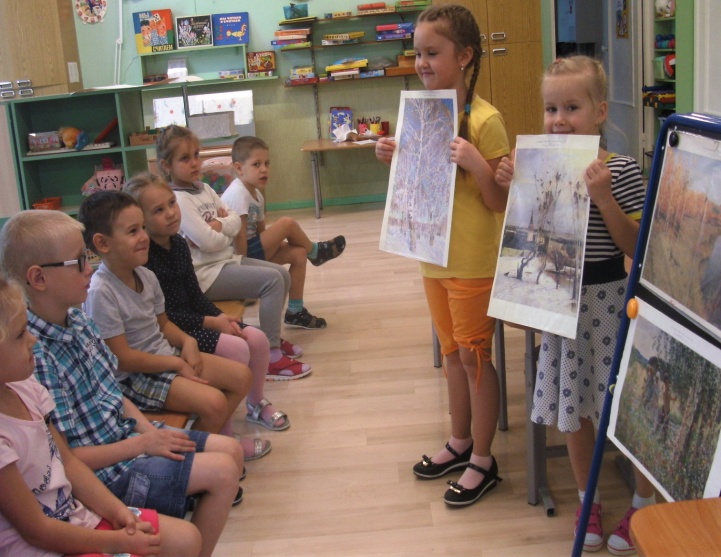 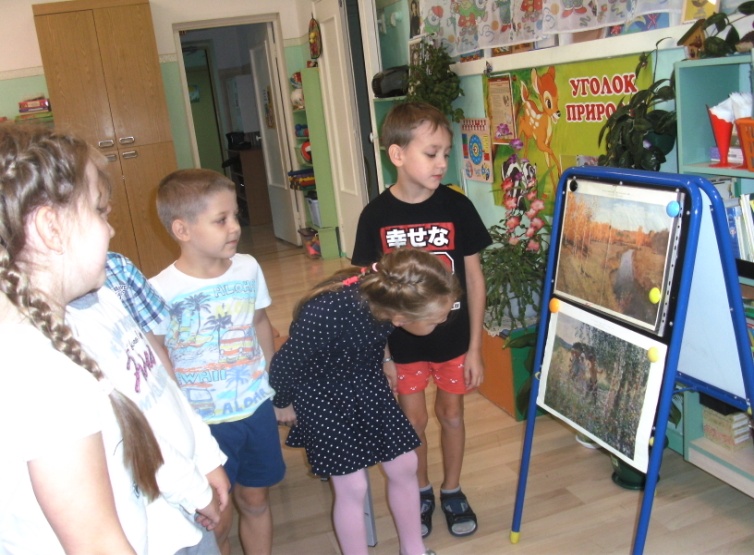 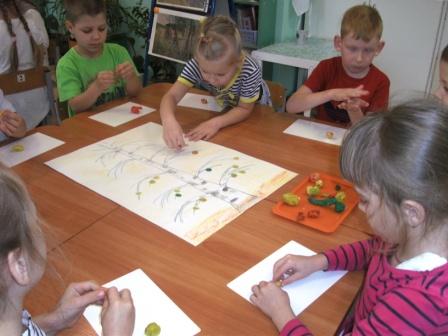 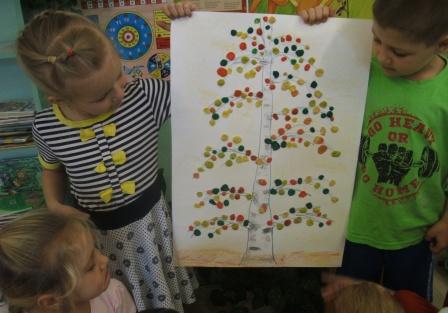 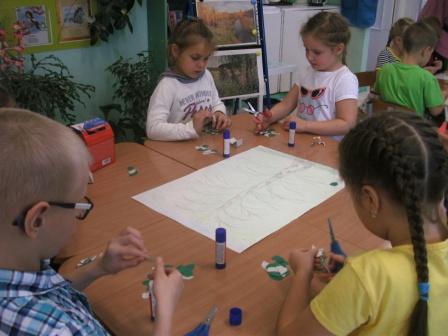 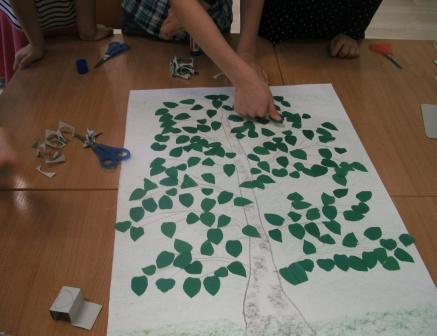 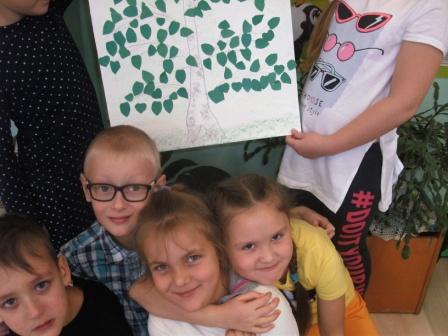 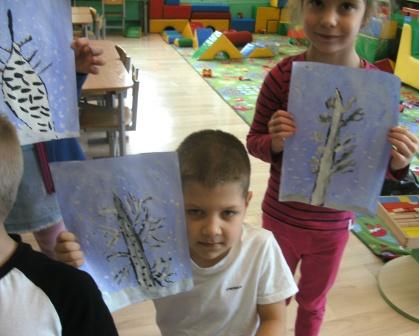 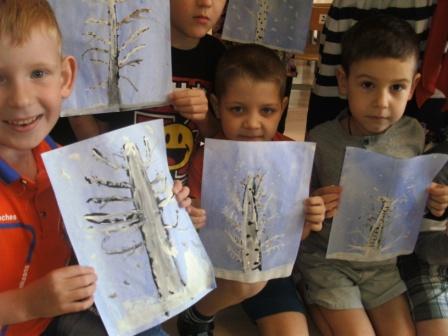 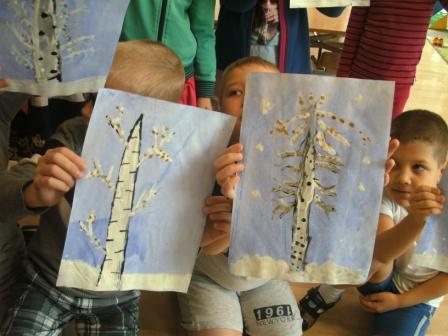 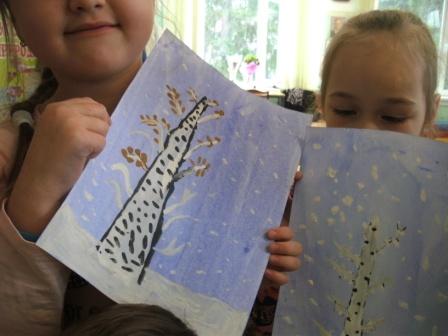 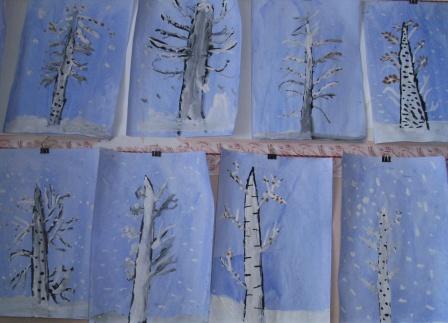 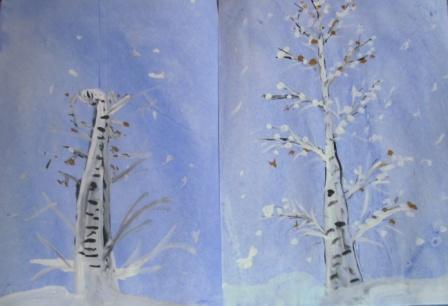 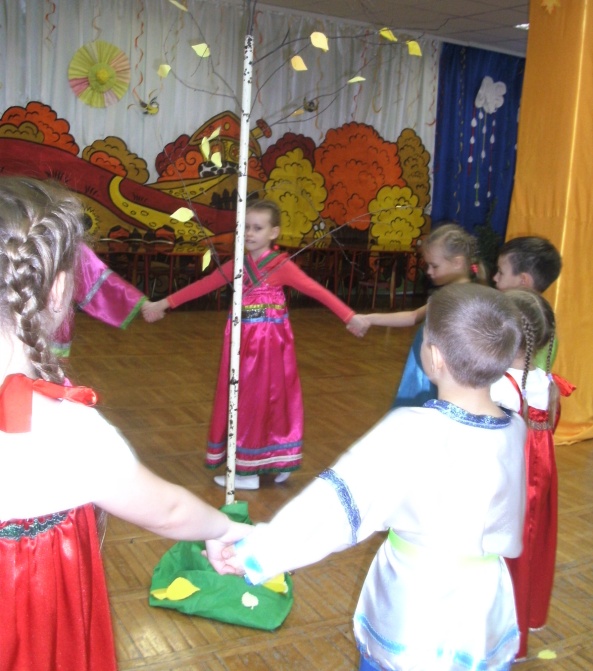 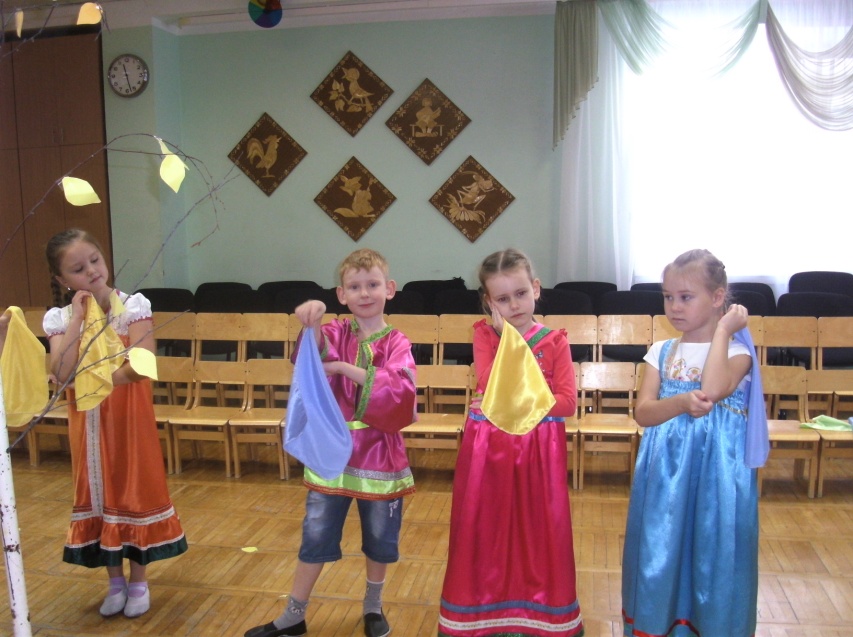 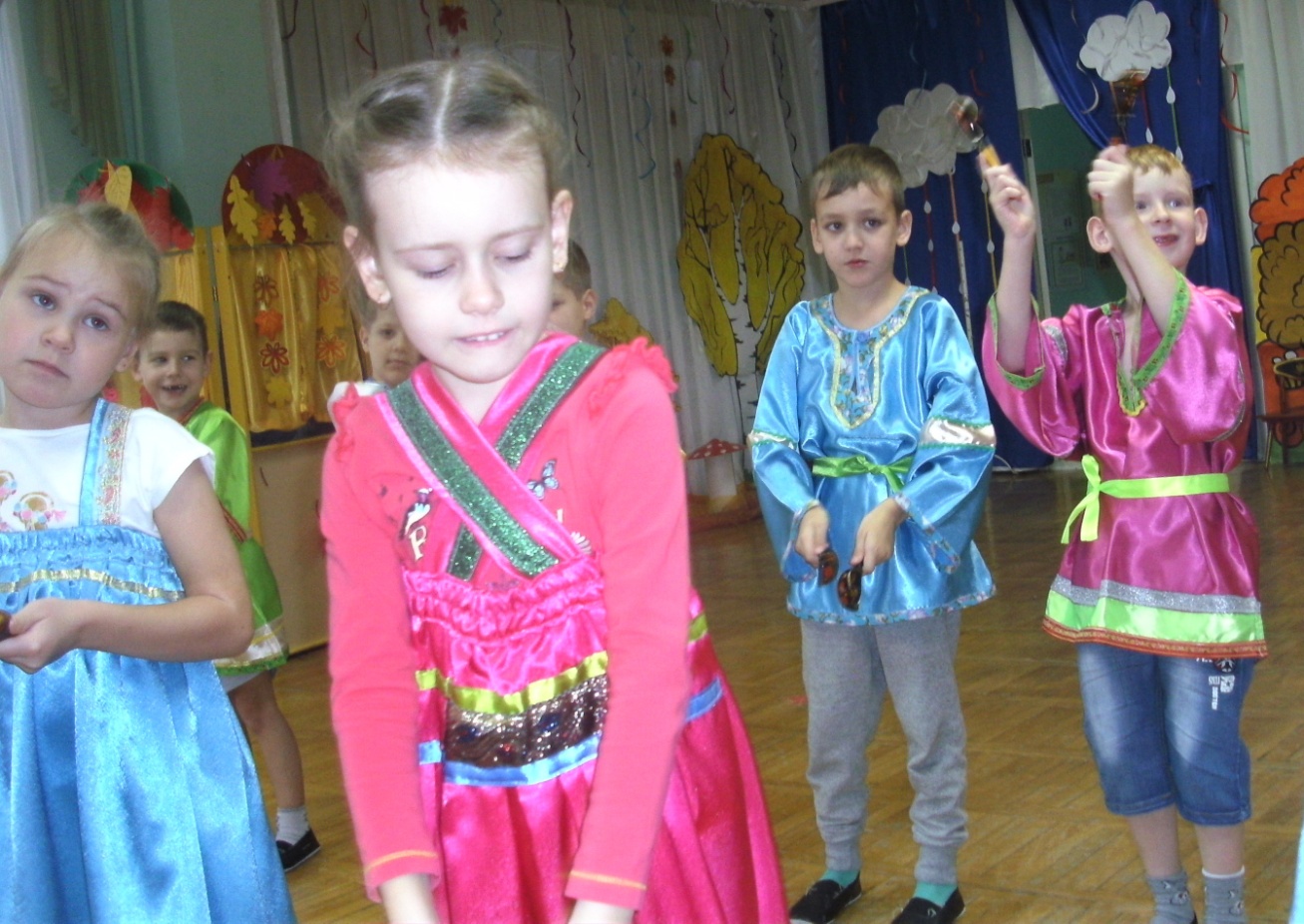 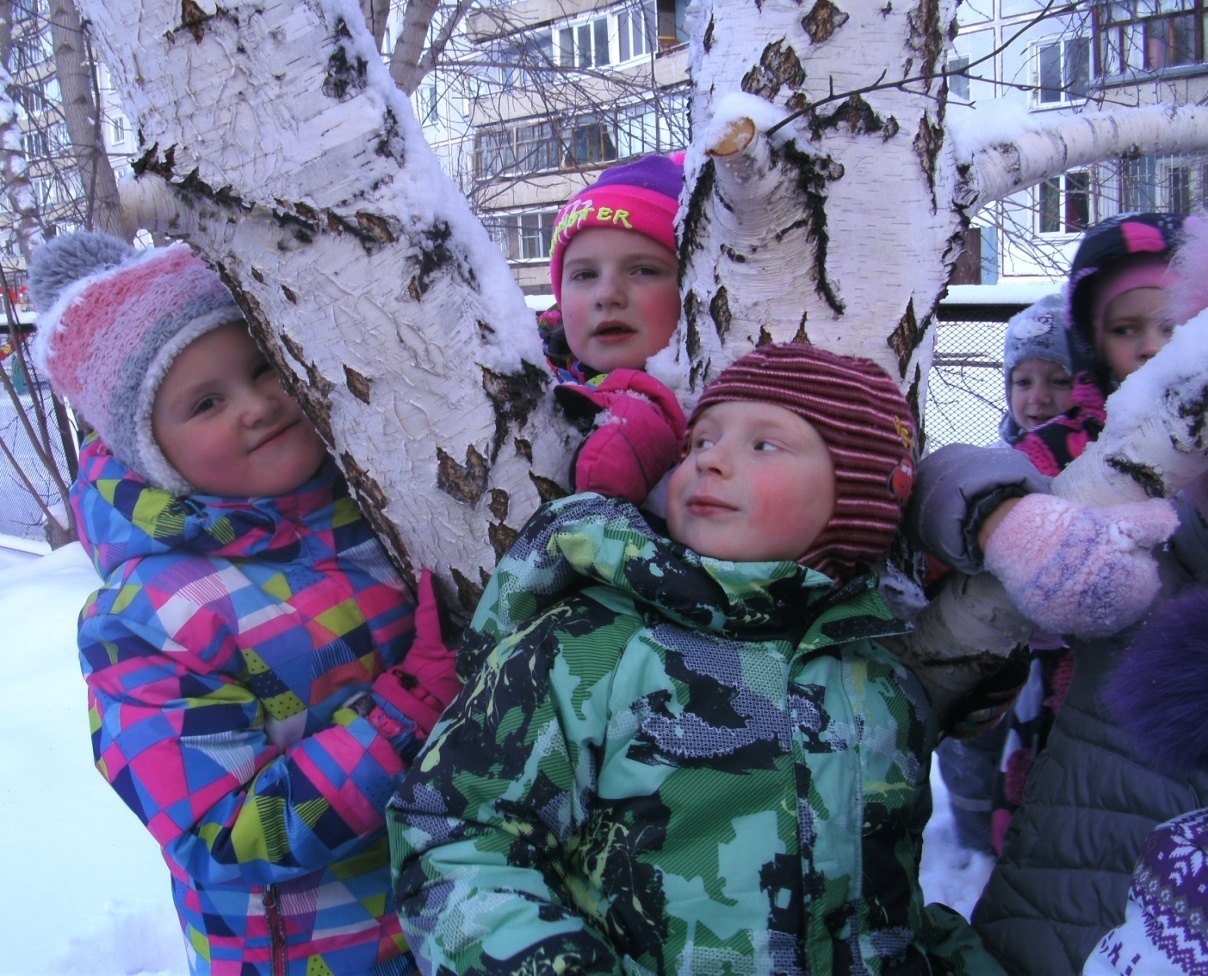 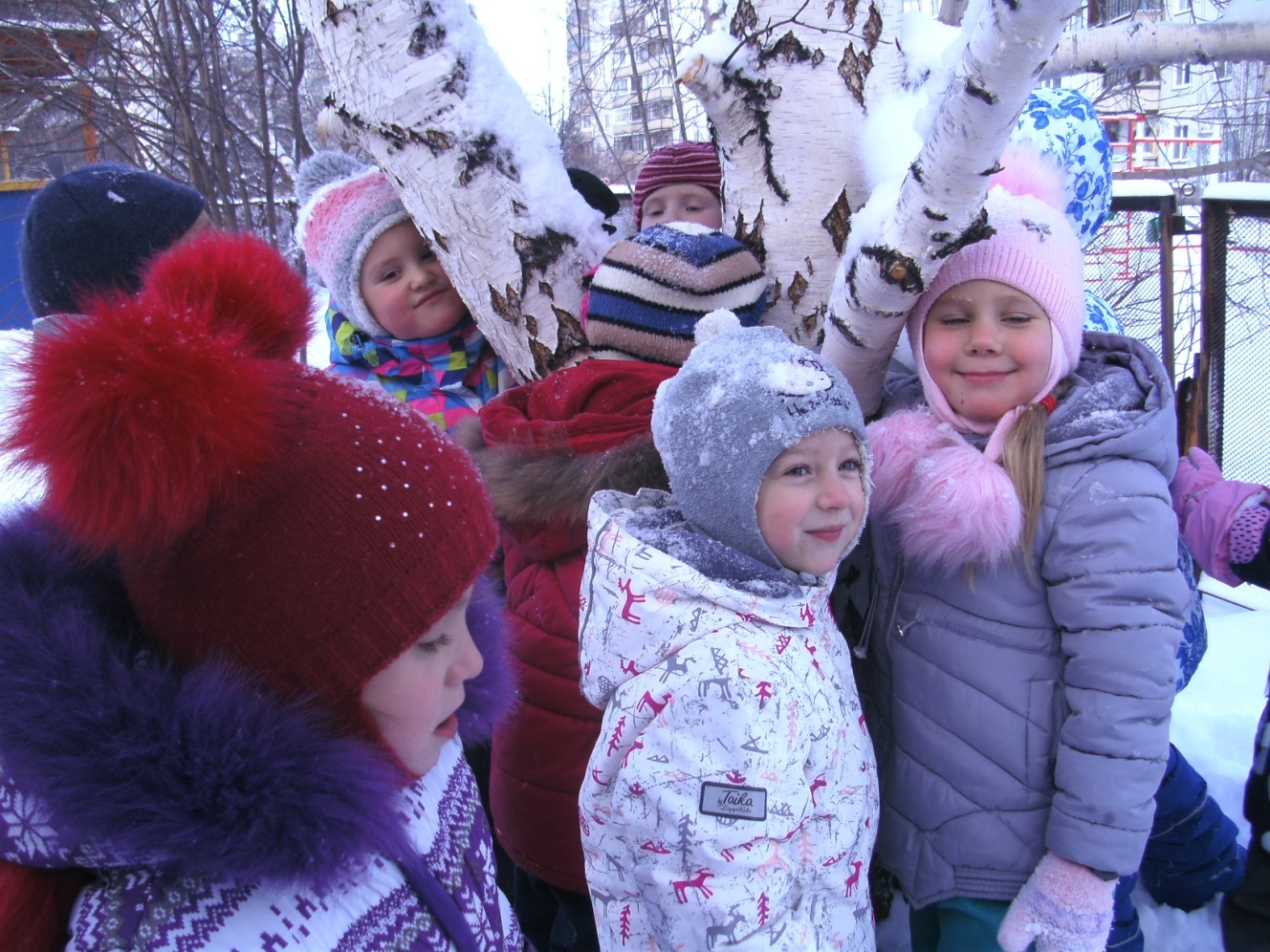 Формы работы                              Методы работы                              Методы работыНепосредственно- образовательная деятельность1.Беседа по теме проекта «Люблю берёзку русскую». Почему берёза является символом России.2. Рассказ воспитателя о лечебных свойствах березы.3. Знакомство с народными приметами, пословицами, поговорками.4. Совместная деятельность по теме «Что я знаю о берёзе»5. Рассказ воспитателя « Родное дерево обогреет и вылечит». Знакомство с предметами быта из бересты и продуктами переработки березовой древесины, листьев, грибов.6. Рассматривание картин русских художников. Левитан «Золотая осень», Саврасов «Грачи прилетели», Куинджи «Берёзовая роща» 1.Беседа по теме проекта «Люблю берёзку русскую». Почему берёза является символом России.2. Рассказ воспитателя о лечебных свойствах березы.3. Знакомство с народными приметами, пословицами, поговорками.4. Совместная деятельность по теме «Что я знаю о берёзе»5. Рассказ воспитателя « Родное дерево обогреет и вылечит». Знакомство с предметами быта из бересты и продуктами переработки березовой древесины, листьев, грибов.6. Рассматривание картин русских художников. Левитан «Золотая осень», Саврасов «Грачи прилетели», Куинджи «Берёзовая роща» Чтение художественной литературыИ.Бунин «Берёзовый лес», М.Пришвин «Цветут берёзки».Заучивание стихов о берёзе (подборка).Конкурс чтецов. Стихи о берёзе.Составление детьми творческих рассказов о русской берёзе.И.Бунин «Берёзовый лес», М.Пришвин «Цветут берёзки».Заучивание стихов о берёзе (подборка).Конкурс чтецов. Стихи о берёзе.Составление детьми творческих рассказов о русской берёзе.Чтение художественной литературыЧтение художественной литературыХудожественно-эстетическое развитиеРисование «Золотая осень», «Белая берёза под моим окном».Аппликация коллективная «Берёзка  летом».Лепка коллективная «Осенний наряд берёзки».Изготовление поделок, панно из листьев и природного материала.Рисование «Золотая осень», «Белая берёза под моим окном».Аппликация коллективная «Берёзка  летом».Лепка коллективная «Осенний наряд берёзки».Изготовление поделок, панно из листьев и природного материала.Социально-коммуникативное развитиеДидактические игры «Составь предложение со словом «береза». «Подбери слово», «Какая береза?» (подбор прилагательных), «Придумай однокоренные слова», «Найди дерево по описанию», «Из семени в дерево», «Сравни», «Угадай растение», «Что лишнее?», «Полезно – вредно», «Скажи по – другому» и т.д.Подвижные игры «Найди свое дерево». Найди такой же лист», «Найди пару». Словесная игра «Подбери родное слово» (подбор однокоренных слов к слову «береза»).4. Настольно – печатные игры: «Лес»,  «Что растет в лесу?», «Четвертый лишний».Дидактические игры «Составь предложение со словом «береза». «Подбери слово», «Какая береза?» (подбор прилагательных), «Придумай однокоренные слова», «Найди дерево по описанию», «Из семени в дерево», «Сравни», «Угадай растение», «Что лишнее?», «Полезно – вредно», «Скажи по – другому» и т.д.Подвижные игры «Найди свое дерево». Найди такой же лист», «Найди пару». Словесная игра «Подбери родное слово» (подбор однокоренных слов к слову «береза»).4. Настольно – печатные игры: «Лес»,  «Что растет в лесу?», «Четвертый лишний».Музыкальное развитиеРазучивание хоровода «Во поле берёза стояла».Слушание песен, хороводов «Ай, да, берёзка!», «Берёзы».Разучивание хоровода «Во поле берёза стояла».Слушание песен, хороводов «Ай, да, берёзка!», «Берёзы».Экскурсии, прогулки, наблюденияЦелевая прогулка в парк им.Синягина И.И.Наблюдение за деревьями на экологической тропе детского сада.Сбор листьев для поделок.Целевая прогулка в парк им.Синягина И.И.Наблюдение за деревьями на экологической тропе детского сада.Сбор листьев для поделок.